در خصوص ضيافت در هر شهر بهائی سؤال نموده بوديد مقصود…حضرت عبدالبهاءOriginal English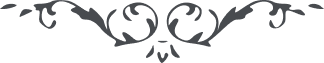 ٥٠ در خصوص ضيافت در هر شهر بهائی سؤال نموده بوديد مقصود از اين ضيافت الفت و محبّت و تبتّل و تذکّر و ترويج مساعی
خيريّه است. يعنی بذکر الهی مشغول شوند و تلاوت آيات و مناجات نمايند * 